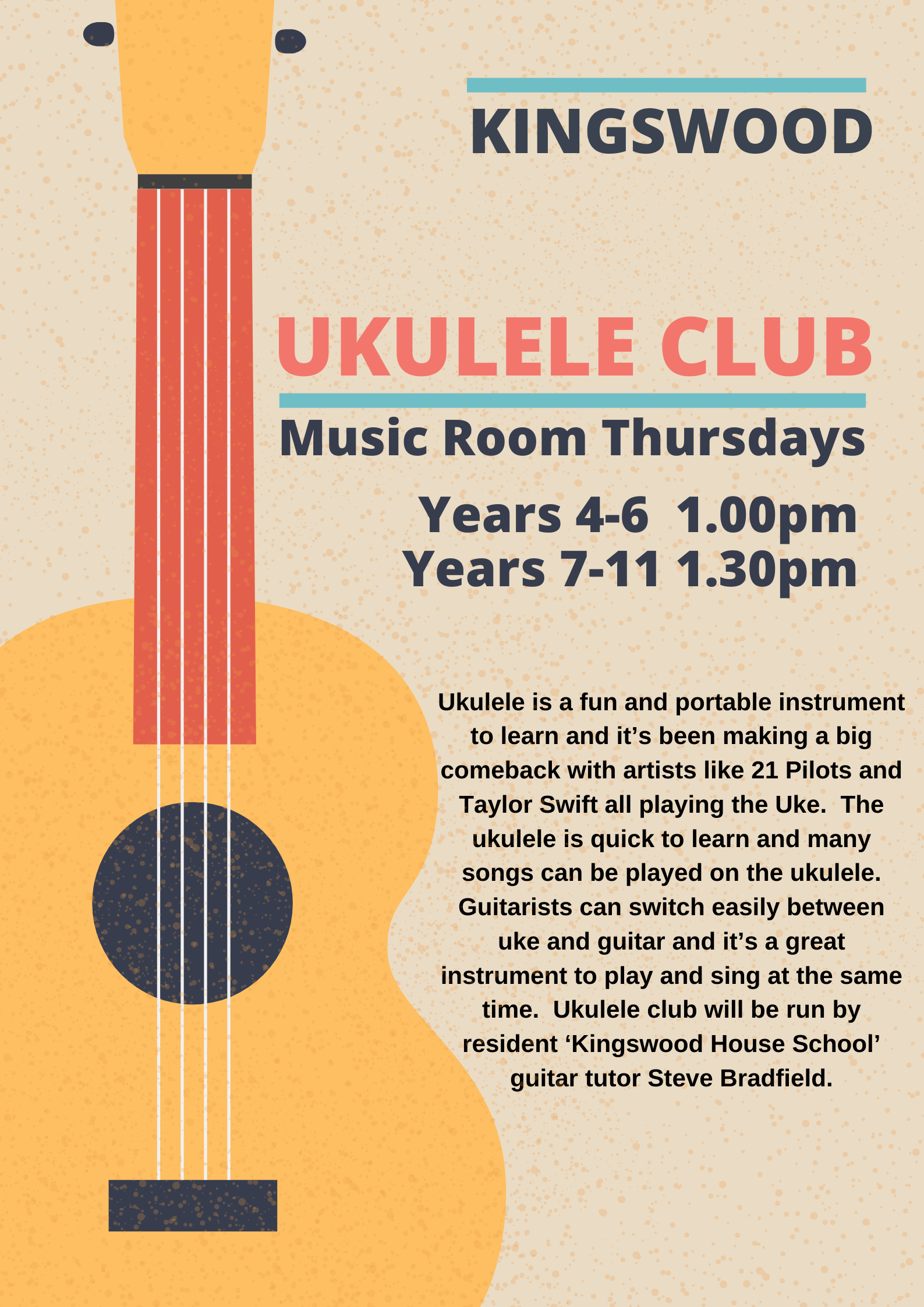 ‘Ukulele Club’ Years 4-6Thursday Lunch times at 1.00pm in the music room.‘Ukulele Club’ Years 7-11Thursday Lunch times at 1.30pm in the music room.Ukulele Club will start on Thursday 16th SeptemberThere will be 11 half hour sessions in Autumn term at £6 each.Cost £66 for the Autumn term.Please note that payment is to be made by bank transfer to: The Guitar Studio, Sort code Sort 20 – 97 – 58, Account Acc 10814490, Barclays Bank, with your child’s surname. Please contact me via email to confirm your child’s place before term starts and sign and return this form to the school office at the beginning of term. If starting mid-term please contact me for an invoice.flametofiresteve@gmail.com----------------------------------------------------------------------------------------------------------------------------------Name: Form: I would like my child to attend Kingswood Ukulele ClubSigned:Contact Email----------------------------------------------------------------------------------------------------------------------------------Students should bring their own ukulele, I recommend a Soprano Ukulele for students Year 4-6 and Concert Size for year 7-11.A good starter is a Brunswick Soprano in Blue £35https://www.yamahamusiclondon.com/BU2S-Soprano-Ukulele-Blue/pidLBRU2SBLSOPBLUBrunswick Soprano in Natural £30https://www.yamahamusiclondon.com/Soprano-Ukulele-Natural/pidLBRU2SNSOPNATOr a Concert size for larger hands £39https://www.andertons.co.uk/acoustic-dept/folk-bluegrass-instruments/ukuleles/mahalo-java-concert-ukulele-natural-satinhttps://www.gear4music.com/Acoustic_Guitars/Concert-Ukuleles